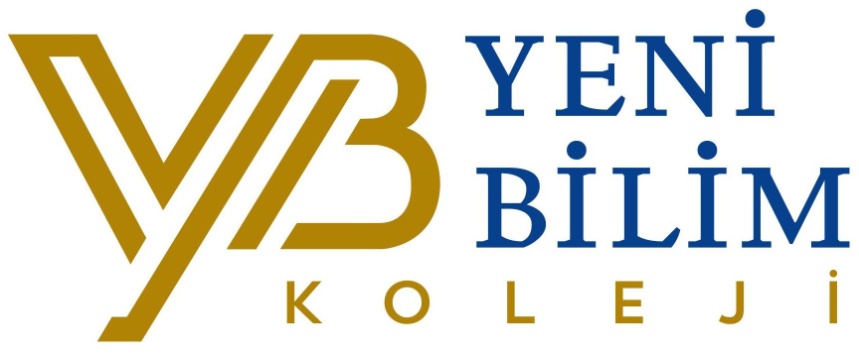 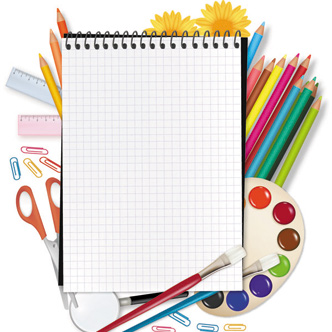   2019-2020 OCAK-ŞUBAT AYI BÜLTENİ  RAINBOW CLASS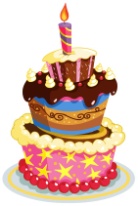            BU AY DOĞANLARDeniz ABATAYAlperen KAFALIİlhan Emir YILMAZ           Talebiniz doğrultusundaÖğrencilerimizin doğum günleri,15.20-15.40 saatleri arasında kutlanabilir.KARNE GÜNÜ17 Ocak Cuma günü 1.dönem sonu gelişim raporlarımızı öğrencilerimizle paylaşacağız. Sen de gelişim raporunu almayı unutma14 ŞUBATSEVGİ GÜNÜ14 Şubat sevgi gününde “sevgi kurabiyeleri” yapıp sevdiklerimize hediye ediyoruz. Hep sevilmen dileğiyle…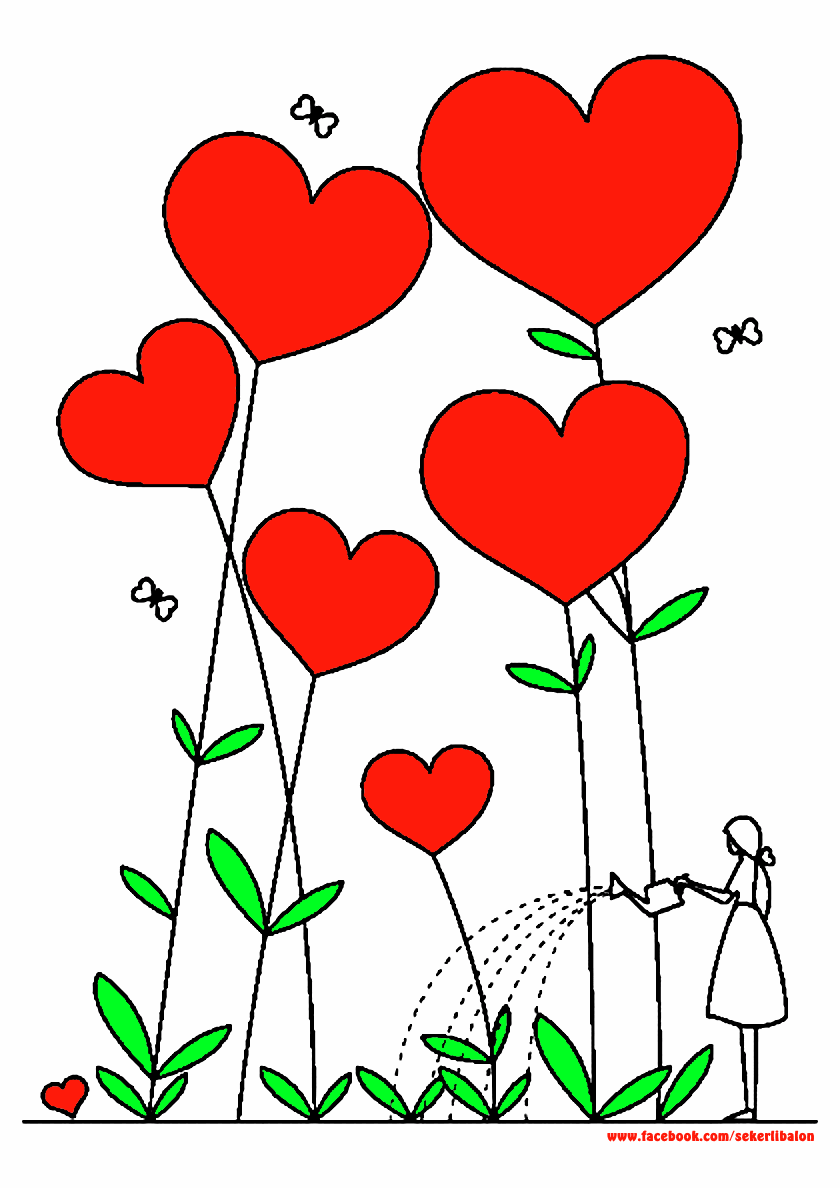 İNGİLİZCE
Vocabulary
Mushroom(mantar)  banana(muz) ,
Apple(Elma)  red pepper(kırmızı biber)
Corn(Mısır )   Lettuce(marul) 
Carrot (havuç)  orange(portakal) bell pepper(dolmalık biber) grapes(üzüm)broccoli(brokoli) lemon (limon)  eggplant(patlıcan)
Pear(armut)tomato(domates) Cucumber (salatalik ) potato (patates) watermelon (karpuz) strawberry (çilek) plum (erik)
Story (hikaye)
A picnik 
Talking fruits 
Healty foodsSONG
Do you like broccoli song
Fruits and wegetables talking flashcards
Healty food Game 
Make your own pizza game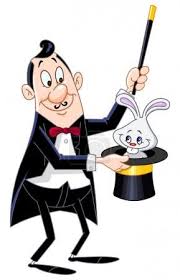 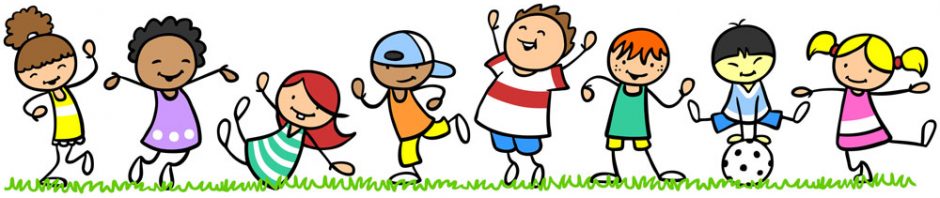 BEDEN EĞİTİMİ*Vücut yönetimi*Temel cimnastik hareketler*Esneme ve kuvvet oyunları*Fiziksel oyunlarMÜZİK*Darbuka-ritm çalışması*Enstrüman tanıma-boyama*Ksilefon çalışması*Kardan Adam yapalım şarkı çalışmas*Piyano ile ses çalışması*Orff çalışması*Nefes açma egzersizleri*Enstrüman tanıtım animasyonuGÖRSEL SANATLAR*Dil çubuğu boyama*Mevsim temalı etkinlik çalışması*Baskı çalışması*Sevgi günü etkinliği*Kukla etkinliği*Meslekler temalı çalışmaDRAMA*Canlandırma çalışması*Drama çalışması*Beden dili çalışmaları*Pandomim çalışmalarıSATRANÇ*Taşın savunulması*Şah çekme ve alıştırmalar*Tehdit altındaki şah*Şah ve hareketleri